PSE 5800 WorksheetUnit 9 Relationships, Behaviour and Practices in the WorkplaceEntry 3 (RBPE3)Notes to teachers and studentsThis worksheet is for the amended PSE 5800 specification for teaching from September 2017. If any of the Learning Outcomes and Assessment Criteria has been amended, the changes will be listed here:Learning Outcomes amended: noneAssessment Criteria amended: 1.1, 1.3, 1.4, 2.1 and 3.1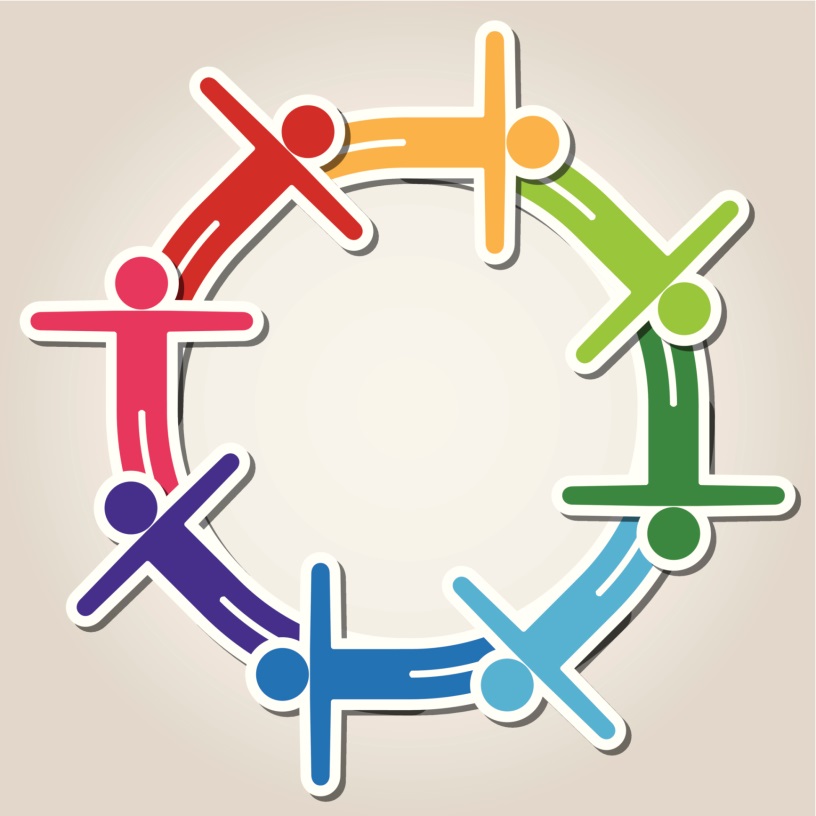 Entry 3 (RBPE3)Teacher checklist1.1Identify the names of three job roles in a given workplace, eg a hotel, a supermarket.1.2State the relationship between two of these jobs.Choose two of the jobs above and write about the relationship between them.1.3Outline two major rights and two major responsibilities of:a) an employeeb) an employer.2.1List two areas of equal opportunities that need to be taken into account in the workplace.3.1 Identify two major roles of trade unions.4.1State the main health and safety requirements relating to work in a given area.Area of workWhat health and safety requirements should be followed?4.2Carry out a risk assessment to find and report on three health and safety issues in a known environment.Student nameStudent numberStudent numberStudent numberStudent numberStudent numberStudent numberStudent numberStudent numberCentre nameCentre numberCentre numberCentre numberCentre numberCentre numberCentre numberCentre numberCentre numberLearning OutcomesLearning OutcomesAssessment CriteriaAssessment CriteriaAchievedYes / No (date)The learner will:The learner will:The learner can:The learner can:AchievedYes / No (date)1.Know about different roles in a workplace1.1Identify the names of three job roles in a given workplace, eg a hotel, a supermarket.1.Know about different roles in a workplace1.2State the relationship between two of these jobs.1.Know about different roles in a workplace1.3Outline two major rights and two major responsibilities of:a) an employeeb) an employer.2.Know about equal opportunities in the workplace2.1List two areas of equal opportunities that need to be taken into account in the workplace.3.Know about the role of trade unions.3.1Identify two major roles of trade unions.4.Know about workplace health and safety requirements.4.1State the main health and safety requirements relating to work in a given area.4.Know about workplace health and safety requirements.4.2Carry out a risk assessment to find and report on three health and safety issues in a known environment.Workplace:Role 1:Role 2:Role 3:Jobs chosen:………………………………………………… and ……………………..…………………………………Relationship between them:Major rights of an employee12Major rights of an employer12Major responsibilities of an employee12Major responsibilities of an employer121.2.Role 1Role 2…..………………………………………………………………………………………………………..……………………………………………………………………………………………………………………………………………………………………………………………………………………………………………..……………………………………………………………………………………………………….…………………………………………………………………………………………………………………………..…………………………………………………………………………………………………….………Chosen environmentIssueWhy is this harmful?How can this be prevented?Teacher commentsTeacher commentsSignedDate: